              ANNUAL TUITION/PAYMENT SCHEDULE for 2022-23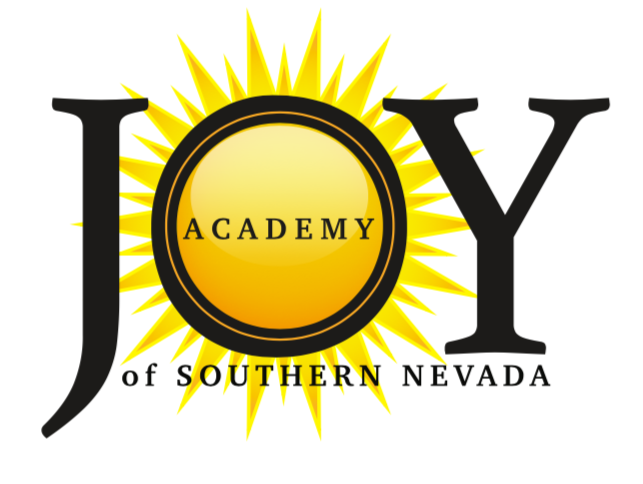                           GRADES K-12: Schedules and Payment OPTIONS 	                                   AMTS> Read/Write time is where History, Social Studies and Science occur. > Part-time/half-day requests: previous students and Full-time students will have first consideration. > New student requests will be honored as far as student-teacher ratios don’t exceed    15:1 for 3rd - 12th ; 10:1 for Kindergarten – 2ndCommitment for payment from _________________________________________________________________________________For Student(s) ___________________________________________________________________________________________________________  I will be paying in full by October 1, 2021_______  I request making monthly payments: ___________ 10 months or _________12 months		_________   a month to be paid in full by ___________________, ______________(You MUST make payments monthly unless you are an SGO scholarship recipient. Anyone not making monthly payments or have paid in full by due date, will not be placed in a JOY class the following year. High School credit/transcripts will not be given. All past due amounts will accrue interest at the rate of 8% per annum, and you will be responsible for all collection costs, including attorney fees.)Person responsible for payment: ________________________________________________________________________________Received by: ______________________________________________ JOY representative           Date: _____________________WHERE do you want monthly statements/school information sent? ______home address / ______email If by email, give best email address: _____________________________________________________________________________ALL GRADESREGISTRATION FEE(covers all family members)NONREFUNDABLE>>>>>CURRENT families don’t pay if commit by April 22, 2022$150KINDERGARTEN- no discountsKINDERGARTEN- no discountsKINDERGARTEN- no discountsKINDERGARTEN- no discountsM-Th: 12:30 – 3 pmFridays are Field Trips or Family Days$32001st - 8th GRADES1st - 8th GRADES1st - 8th GRADES1st - 8th GRADESFULL TIMEM-Th: 8:30 - 3:00Friday: Half dayRead, Write, Math, Music, PE, ART, Teams$7200**Discounts for FULL TIME: $500 - for 1st year / referring a new family / committing for 2022-23 school year                         $360 - 5% off for 2nd child                           $720 - 10% for 3rd, 4th, 5th child*Discounts for FULL TIME: $500 - for 1st year / referring a new family / committing for 2022-23 school year                         $360 - 5% off for 2nd child                           $720 - 10% for 3rd, 4th, 5th child*Discounts for FULL TIME: $500 - for 1st year / referring a new family / committing for 2022-23 school year                         $360 - 5% off for 2nd child                           $720 - 10% for 3rd, 4th, 5th child-   500-   360-   720*FULL TIMEIf paid in full by Oct. 1 (No other discounts apply) If paid in full by Oct. 1 (No other discounts apply) $6500*FULL TIME + Parent volunteer/aide- minimum 4 hr./month                   (Can do monthly payments. No other discounts apply) *FULL TIME + Parent volunteer/aide- minimum 4 hr./month                   (Can do monthly payments. No other discounts apply) *FULL TIME + Parent volunteer/aide- minimum 4 hr./month                   (Can do monthly payments. No other discounts apply) $6200HIGH SCHOOL  8:30 – 3:00 Monday - ThursdayHIGH SCHOOL  8:30 – 3:00 Monday - ThursdayHIGH SCHOOL  8:30 – 3:00 Monday - ThursdayHIGH SCHOOL  8:30 – 3:00 Monday - ThursdayMust be Full Time  NO DISCOUNTS8:30 – 2:05Math, Science, History, Writing, Projects$6500Must be Full Time  NO DISCOUNTS2:05 – 3 PM2nd Language, TEAM Time, Electives$6500Must be Full Time  NO DISCOUNTSFriday – service/work dayFriday – service/work day$6500PART TIME OPTIONS for 1st – 8th grades IF AVAILABLE  (no discounts apply) Full time student requests given preferencePART TIME OPTIONS for 1st – 8th grades IF AVAILABLE  (no discounts apply) Full time student requests given preferencePART TIME OPTIONS for 1st – 8th grades IF AVAILABLE  (no discounts apply) Full time student requests given preferencePART TIME OPTIONS for 1st – 8th grades IF AVAILABLE  (no discounts apply) Full time student requests given preferenceMon & WedORTues & Thurs 8:30-12:30Read/Write -Shared Reading, Music$4200Mon & WedORTues & Thurs 12:00 – 3:00Shared Reading, PE, ART, Teams$4200Mon & WedORTues & Thurs2 FULL DAYS(MATH in am for older, pm for younger)                      $4200